Procjena i farmakoterapija bolaProf. Dr D.Golić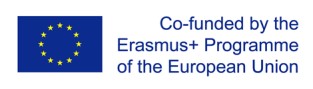 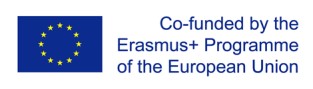 Faculty of Medicine, Banjaluka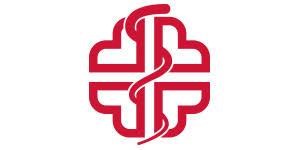 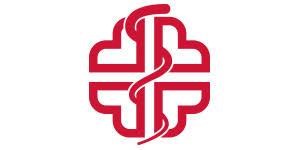 Gradiška, 26.06.2020.OPIJATI PODJELA	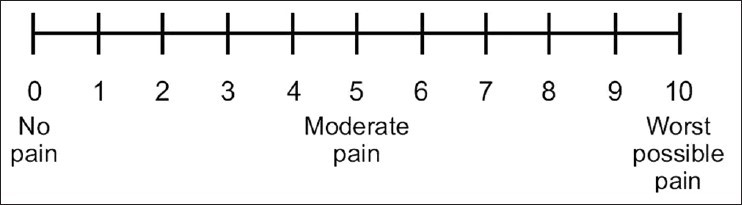 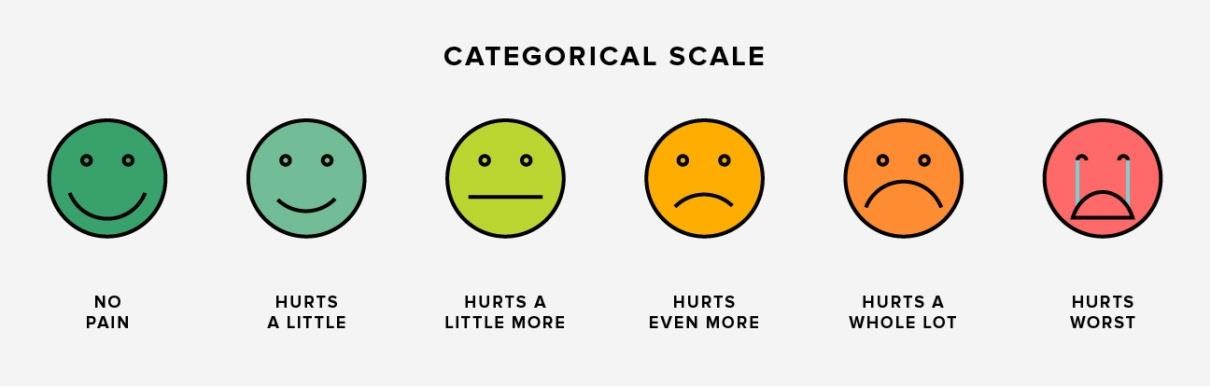 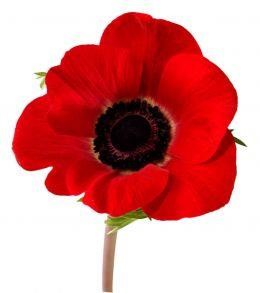 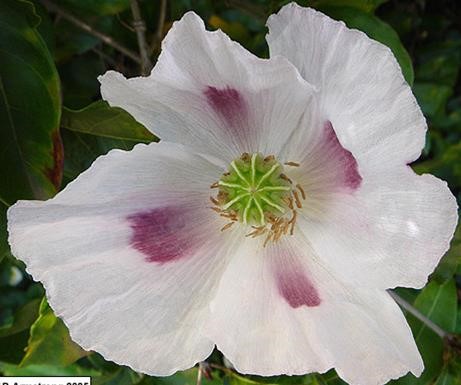 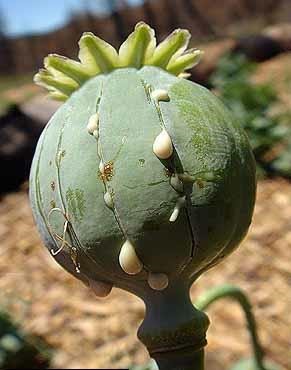 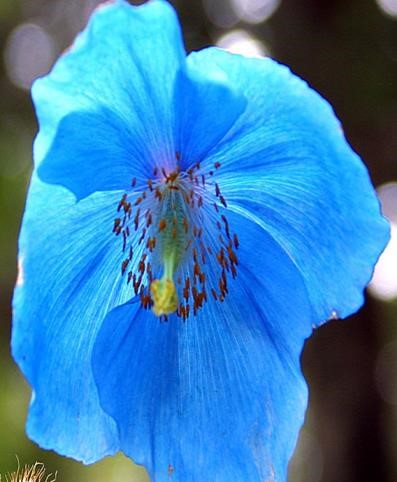 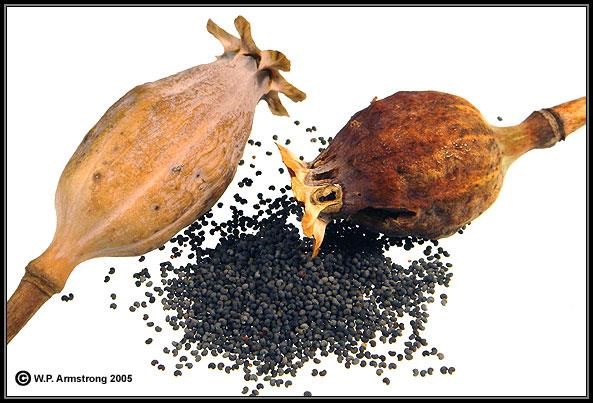 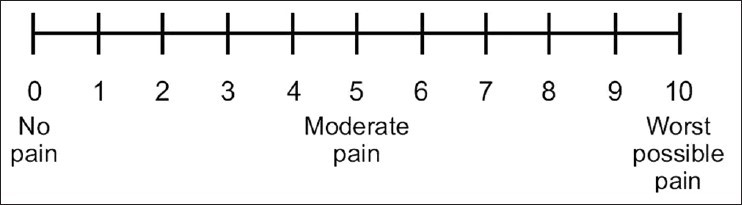 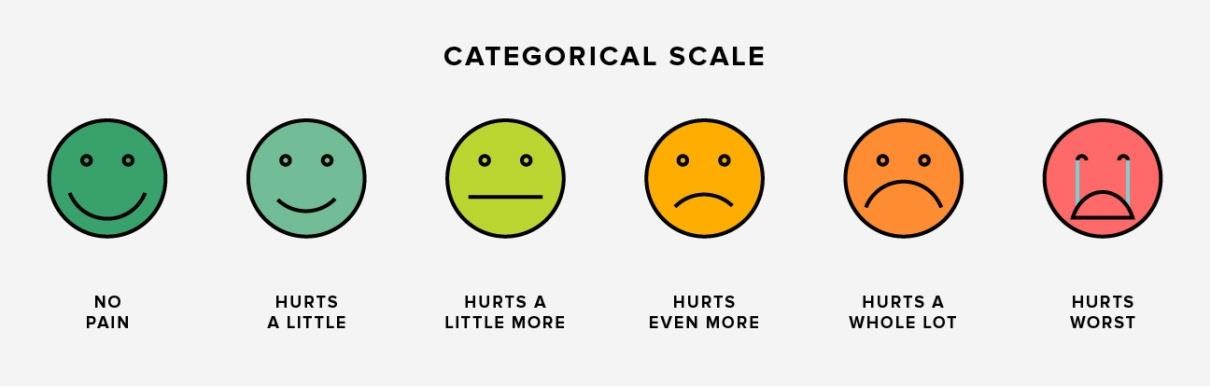 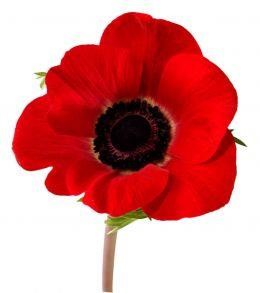 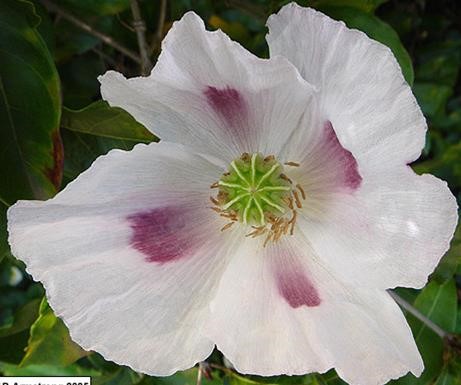 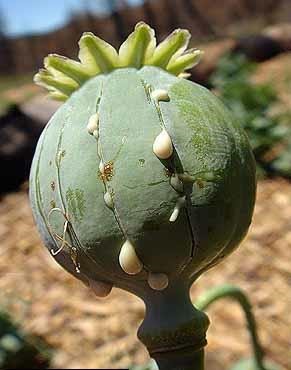 	Receptori spregnuti sa proteinom G	pons, amigdale, olfaktorni bulbus, kora, PNSdelta (δ1 i δ2), DOP, OP1	enkefalin40% homologni receptorima za somatostatin	analgezija, antidepresija, zavisnost	endorfin	Receptori za endogene opioide:	kapa (κ1, κ2, κ3), KOP, OP2	dinorfinEndorfin, dinorfin, enkefalin, endomorfin, 	hipotalamus, periakvaduktna siva masa	nociceptin	analgezija, sedacija, disforija, mioza	mi (μ1, μ2, μ3), MOP, OP3	morfinMS, MO, kora, talamus, periakvaduktna siva 	masa, PNS, GIT	β endorfin	μ1 analgezija, zavisnost	endomorfinμ2 euforija, zavisnost, mioza enkefalin μ3 nepoznata	dinorfinreceptori za nociceptin (ORL1), NOP, OP4Nociceptin	kora, hipotalamus, hipokampus, amigdale, MS,	(orphanin FQ)	anksioznost, depresija, apetit…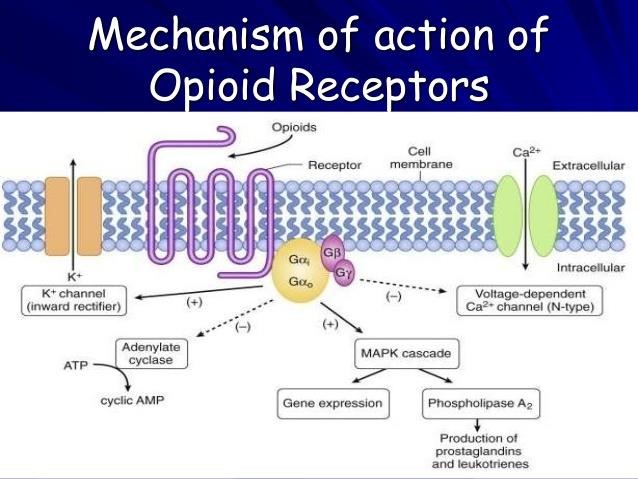 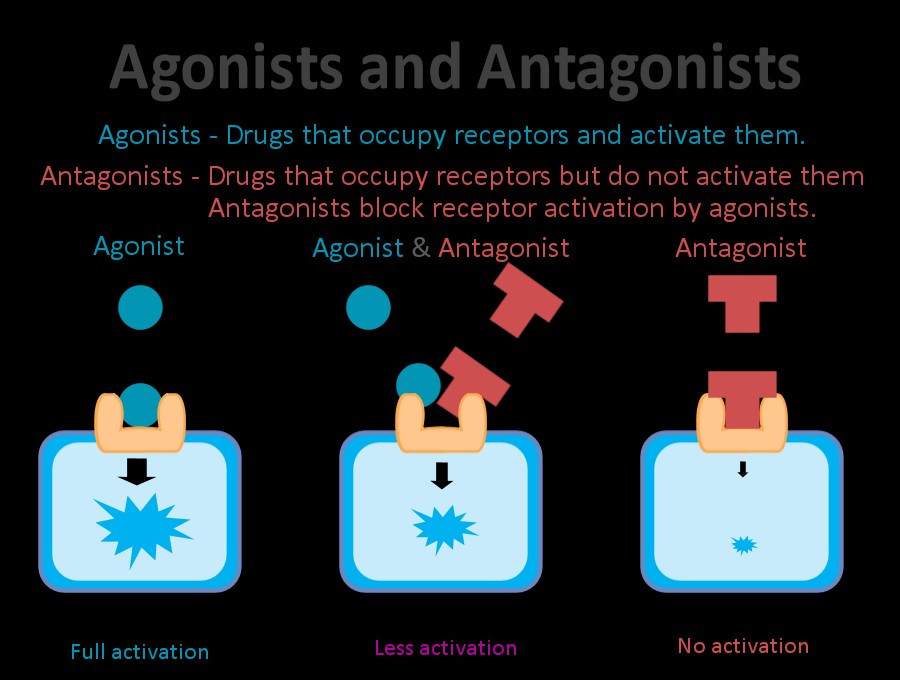 Uglavnom agonisti μ receptora, ali djeluju i na druge receptore Agonist na  κ receptore,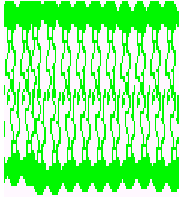 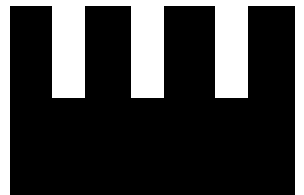 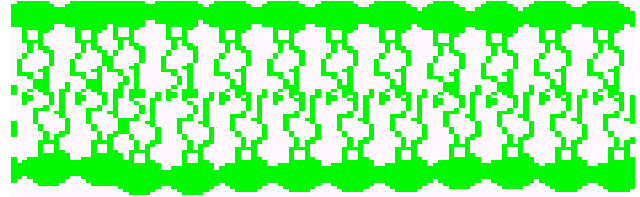 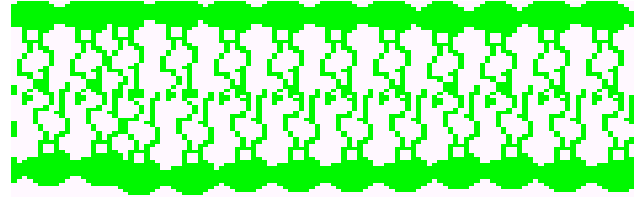 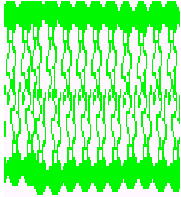 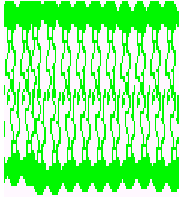 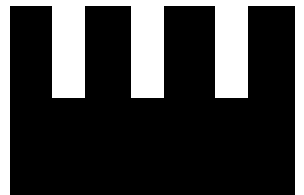 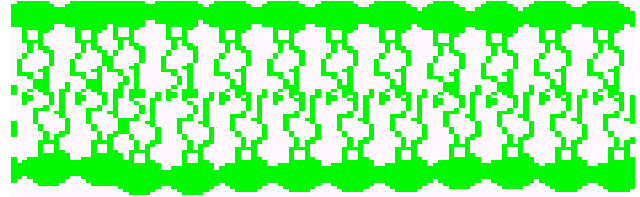 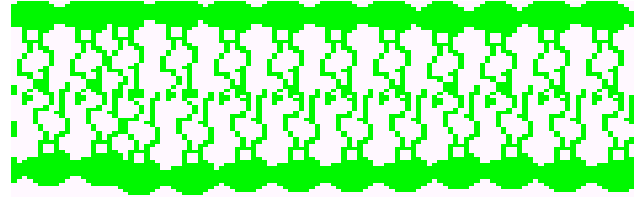 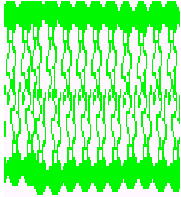 Morphine	sa djelimičnom  antagonist. djelov.Heroin	na  μ receptore Codeine	PentazocineFentanyl	μ opioidni	κ opioidni		receptor	receptor	opioidniAnalgezija	Analgezija	AnalgezijareceptorRespiratorna depresija	SedacijaEuforija/sedacija	MiozaPsihička zavisnostSmanjnje GI motiliteta Antagonist djeluje na  μ, κ,  receptoreMioza	Naloxone Naltrexoneand the Commission cannot 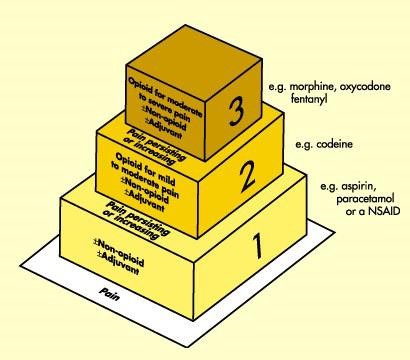 Analgesia – Side effect●The harder we “push” with single mode analgesia, the greater the degree of side-effects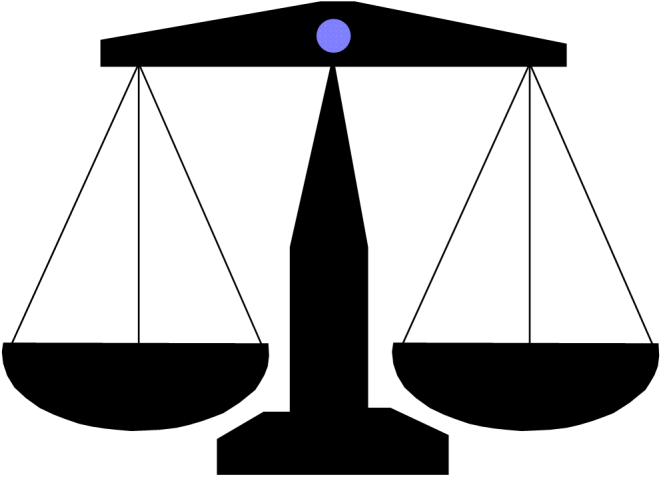 Acute painAcute pain presents most often with a clear cause, rela Acute pain is often accompanied by observable objecti increased pulse rate increased blood pressureNon-verbal signs and symptoms such as facial expressions and Pain assesmentInitial Pain Assessment should include:Location(s)IntensitySensory qualityAlleviating and aggravating factorsAny new onset of pain requires a new comprehensive pPAIN REASSAMENTEvery 8 hours minimally Following the administration of pain medications to deIV within 15 mins of administrationPO/IM/SC within 1 hour of administrationMULTIMODAL ANALGESIAThis term describes the use of multiple modalities that Decreased dependence on single modality agents decreases theMay includePharmacological (opioids, NSAIDS, gabapentanoids)Relaxation techniques (biofeedback, deep breathing) Regional analgesia (nerve blocks, epidural catheters)Prescribing Responsible OpioidAssess risk for opioid abuse or diversion prior to prescr Risk factors for misuse or abuse of opioids include the Males between 18 and 45.A personal history of substance abuseA family history of substance abuseA personal history of preadolescent sexual abuseA personal history of psychological disease (depression, anxietOPIOID SELECTIONUse the lowest effective dosePrescribe short durations for acute painUse immediate release when startingWorld Health Organization (WHO)●3- Step Ladder approach to pain managementStep 1- Mild Pain  (1-3/10)NonopioidAdd adjuvant analgesic agent(i.e.) Ice, heatWHOStep 2 Mild to moderate pain (4-7/10)This step builds on step 1Treat with opioid combination drug(hydrocodone/acetaminophen)Watch ceiling effect of adjuvant drug Peds are dosed by weightWatch special needs patients/elderlyProject number:  585927-EPP-1-2017-1-RS-EPPKA2-CBHE-JP (2017 –WHOStep 3- Severe pain (8-10/10)Use opioidsAdd adjuvant (i.e.)anti-anxiety,anti-emetics, muscle relaxStart with short acting opioids to determine pain relief, breSwitch to long acting use equianalgesic dosing chart for cPOINT TO REMEMBERThe pain intensity determines the step at which to begin. Opioids are the only group of analgesics with no ceiling o Most opioid side effects resolve within a few days.  Exception>>>>Constipation-- need to write for this imme Commonly used first line opioidsCodeineMorphineHydromorphoneOxycodoneShare the following characteristicsHalf-life of immediate release preparations is 2 to 4 houDuration of analgesic effect between 4 to 5 hours whenSustained release formulations have duration of analgeMORPHYNEOnset: 15 to 60 minutesPeak Effect: 30 minutes to 1 hrHalf Life: 1.5 to 2 hrIV: 0.05 to 0.1 mg/kg5 minutes prior to procedure; max: 15 mg/dose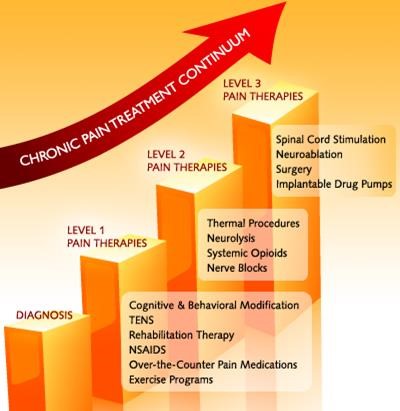 VRLO JAKI OPIOIDI0,05-0,09JAČINASufentanyl1000Remifentanyl200Fentanyl100-300Alfentanyl40-50Buprenorfin10-40JAKI OPIOIDIButorfanol8-11Hidromofon7-10Metadon1,5Morfin1SLABIKodein0,3Petidin0,2VEOMA SLABIProject number:  585927-EPP-1-2017-1-RS-EPPKA2-CBHE-JP (2017 – 3109 / 001 – 001)Tramadol"This project has been funded with support from the European Commission. This publication reflects the views only of the auth0,05-0,09	or,